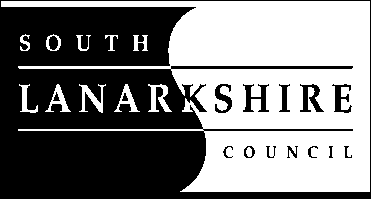 Education Resources        Executive Director Tony McDaidBankhead Primary School –  Head Teacher – Mr Gerry HamillOur ref:  LE/GHYour ref:If calling ask for:  Mr HamillPhone: 0141 647 6967Date: 24.04.19Dear Parent/Carer,Bankhead Primary School and Nursery Class Parent Workshops – UPDATE TO HANDLING BEHAVIOUR Bankhead Primary School and Nursery Class alongside the Youth, Family and Community Learning Service will be delivering a range of parent workshops throughout May and June.These workshops will support our school and nursery values - Success – Supporting Children’s Learning Workshop. This workshop will identify barriers to learning and how you can support your child to learn at home and in school. Tuesday the 28th May at 9.00am – 11.30am.  Opportunity – Building Confidence Workshop. This workshop will identify issues that could affect your child’s self-esteem and how you can help build your child’s confidence and resilience. Tuesday the 11th June at 9.00am – 11.30am. Active – Growth Mindset Workshop. This workshop will explain brain development and the importance of exercising it through learning and opportunities. Tuesday the 4th June at 9.00am – 11.30am.  Respect – Handling Children’s Behaviour Workshops. This is a 6 week parenting programme focused on positive parenting strategies, types of children’s behaviour, child development and relationship building. Wednesday 15th, 22nd , 29th May, 5th, 12th, 19th June at 9.00 – 11.30amIf you would like any further information on the workshops, please feel free to contact the school.Please return slips by Wednesday 8th May.We look forward to working with you!Yours faithfully,Laura EastonDepute Head Teacher---------------------------------------------------------------------------------------------------------------------------------------------------------------Parent WorkshopsPlease return slips by Wednesday 8th MayChild’s name _______________________________________   Child’s Class _______________I _____________________ (parent/carer) would be interested in attending the Handling Children’s Behaviour workshops on the 16th, 23rd, 30th May, 6th, 13th, 20th June at 9.00 – 11.30amI _____________________(parent/carer) would be interested in attending the Supporting Children’s Learning workshop on Tuesday the 28th May at 9.00am – 11.30am .  I _____________________(parent/carer) would be interested in attending the Growth Mindset workshop on Tuesday the 4th June at 9.00am – 11.30am .  I _____________________(parent/carer) would be interested in attending the Building Confidence workshop on Tuesday the 11th June at 9.00am – 11.30am . 